Склад робочої групи із розроблення навчальних програм з технологій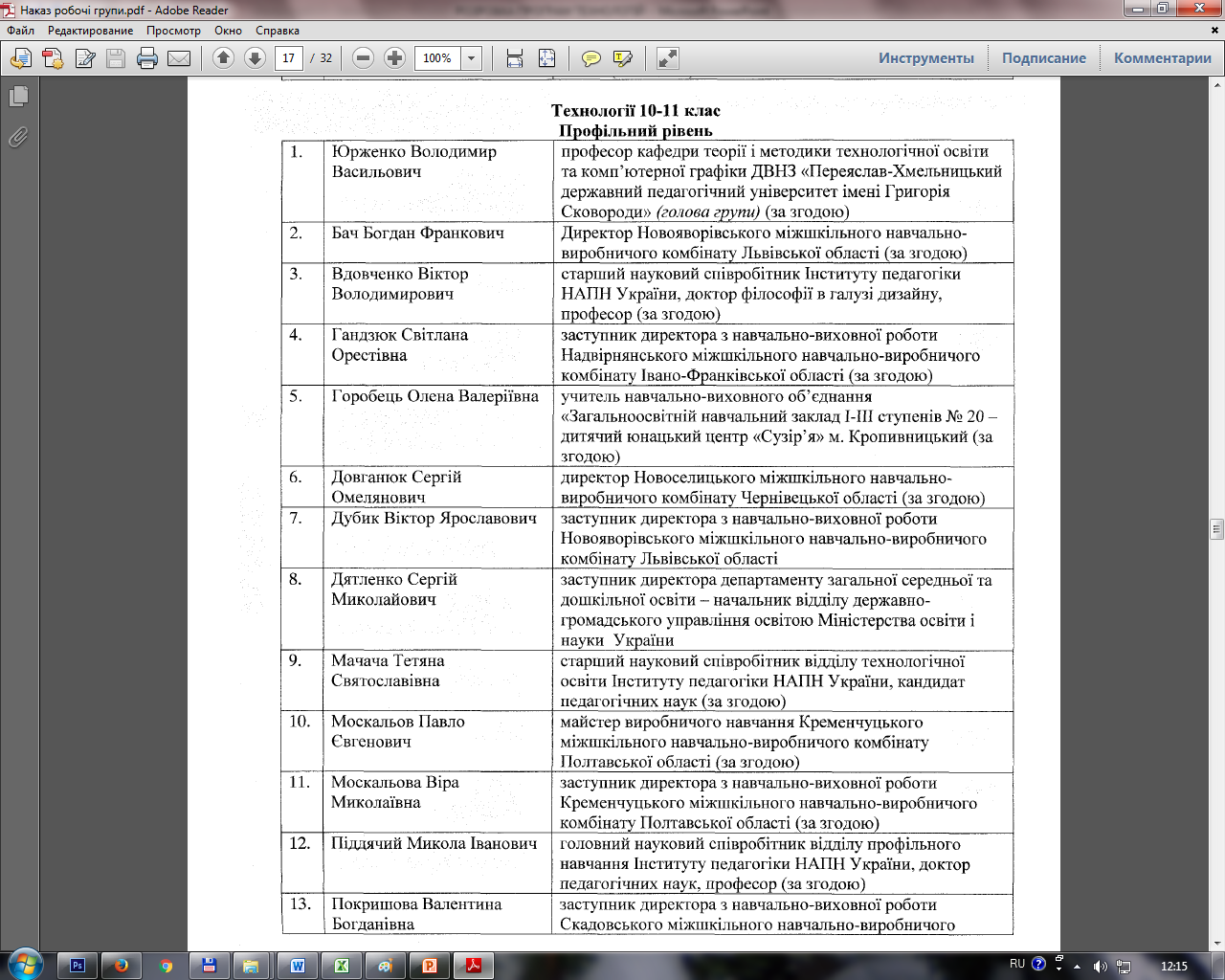 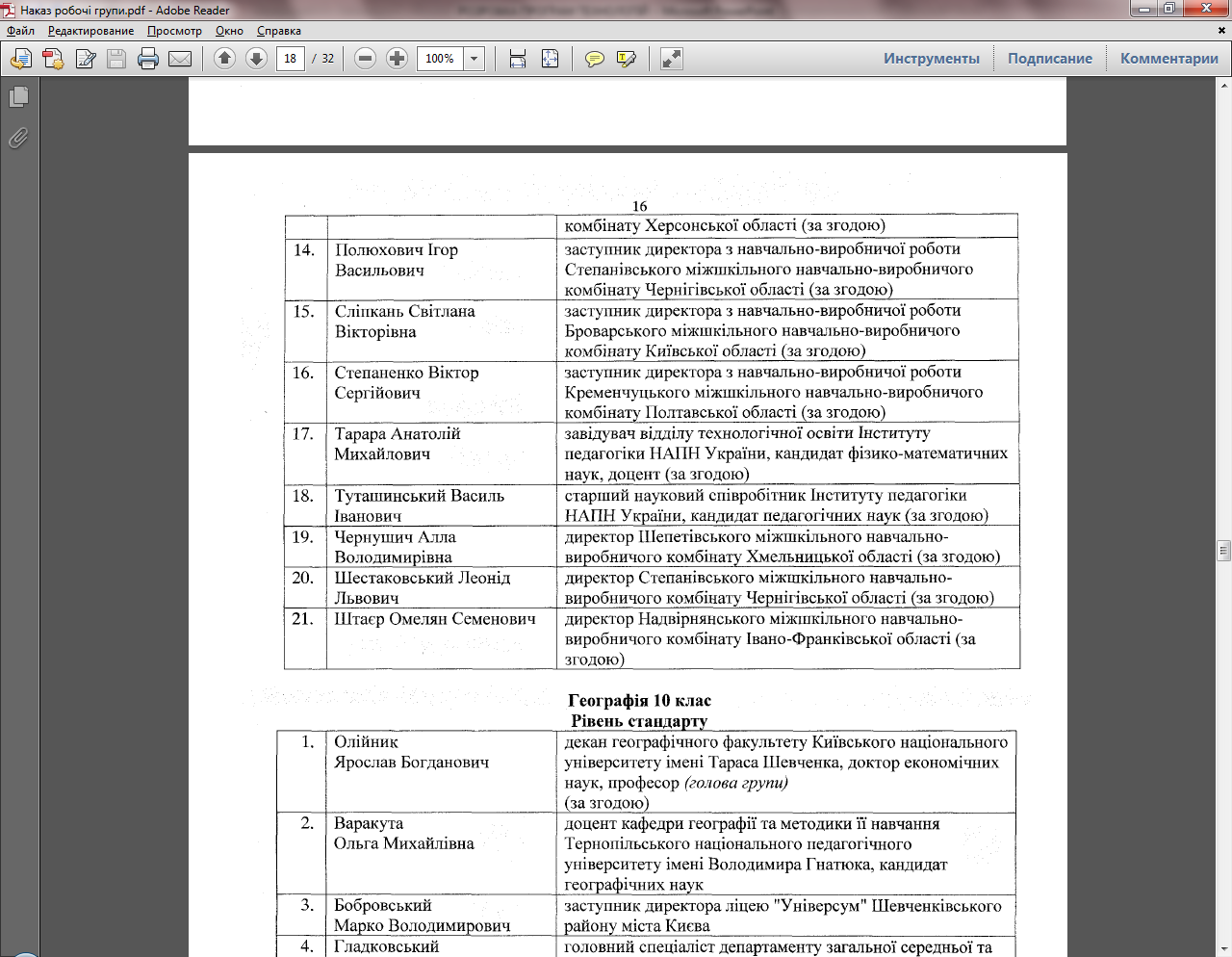 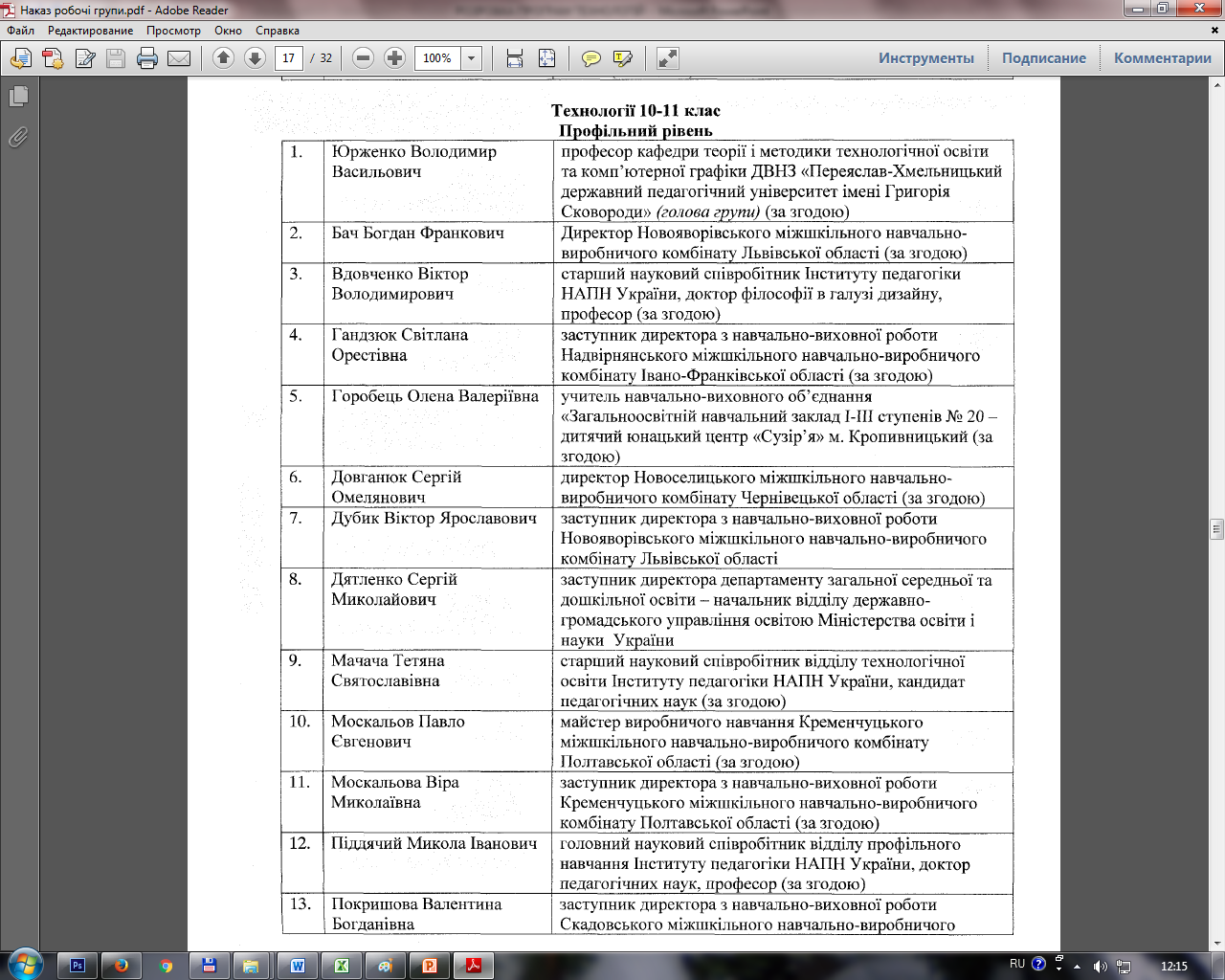 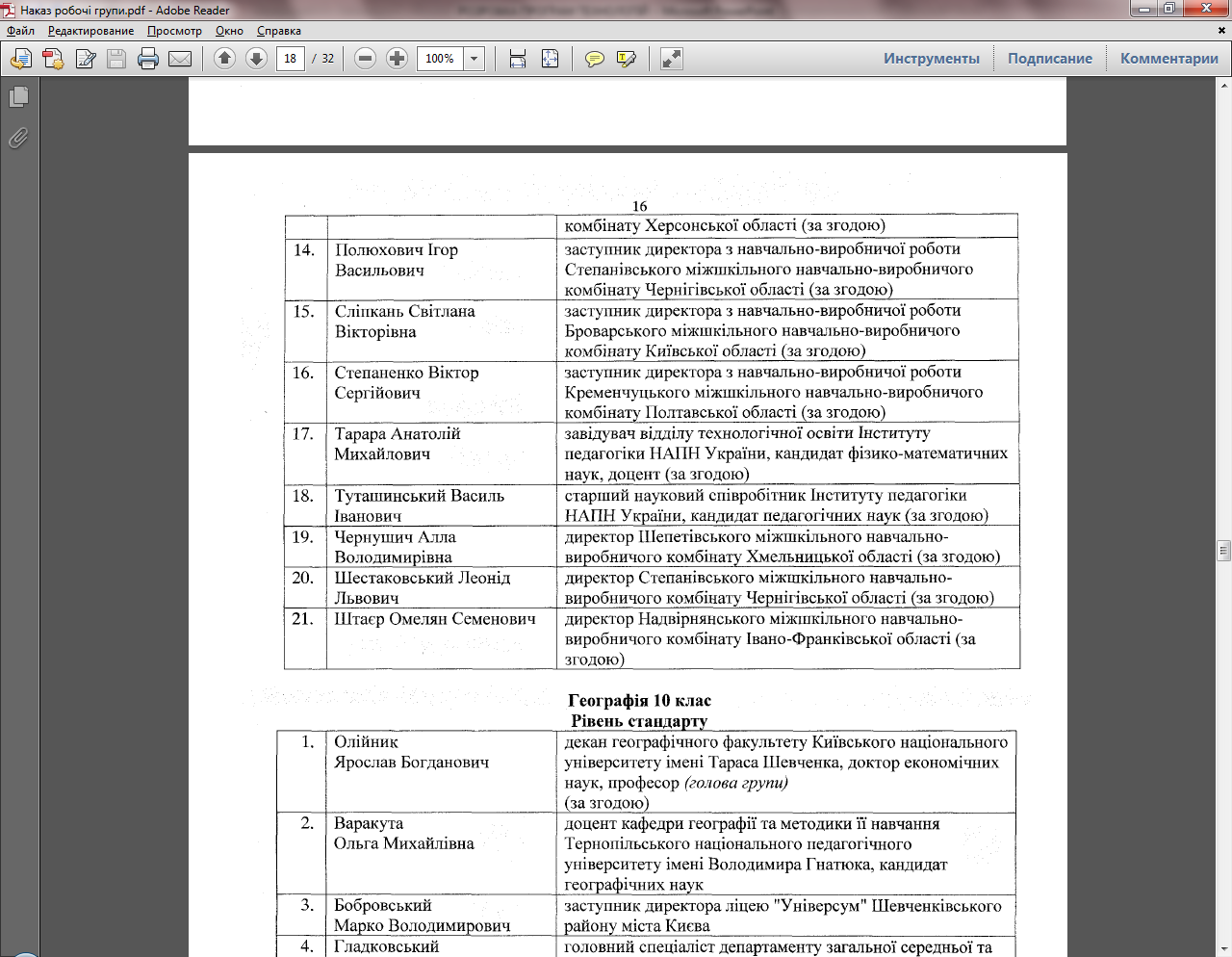 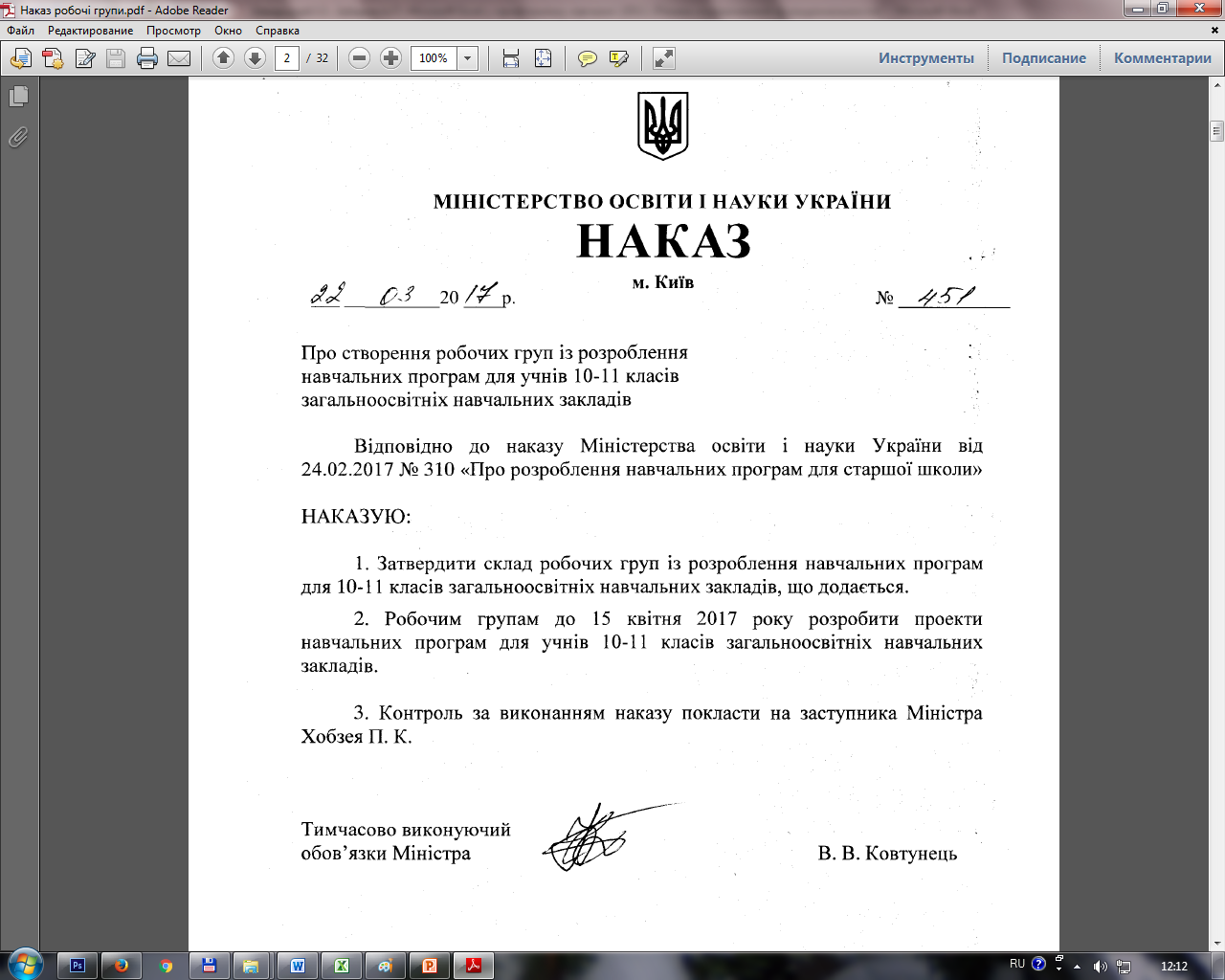 